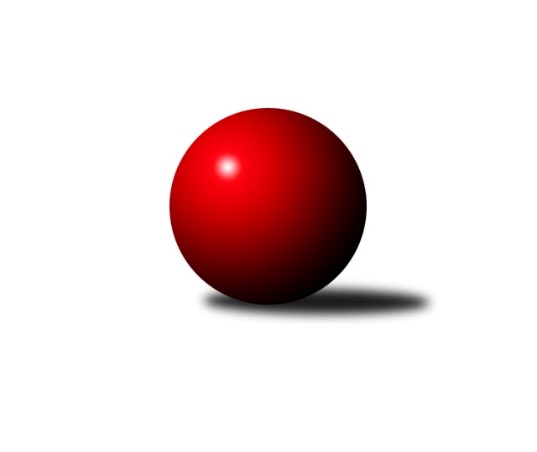 Č.2Ročník 2018/2019	24.2.2019Nejlepšího výkonu v tomto kole: 1338 dosáhlo družstvo: KK Orel IvančiceJihomoravský KPD - 1.-8.místo 2018/2019Výsledky 2. kolaSouhrnný přehled výsledků:KK Orel Telnice	- SK Podlužan Prušánky 	3:1	1192:1060	5.0:1.0	24.2.SK Kuželky Dubňany 	- KK Orel Ivančice	0:4	1231:1338	1.0:5.0	24.2.KK Mor.Slávia Brno	- TJ Sokol Mistřín 	0:4	1196:1229	2.0:4.0	24.2.TJ Sokol Šanov 	- TJ Sokol Husovice	2:2	1206:1203	3.0:3.0	24.2.Tabulka družstev:	1.	KK Orel Telnice	7	6	0	1	20.0 : 8.0 	26.5 : 15.5 	 1190	12	2.	TJ Sokol Mistřín	7	5	2	0	20.0 : 8.0 	25.0 : 17.0 	 1170	12	3.	TJ Sokol Husovice	8	4	2	2	20.0 : 12.0 	26.0 : 22.0 	 1223	10	4.	KK Orel Ivančice	8	3	1	4	15.0 : 17.0 	24.5 : 23.5 	 1192	7	5.	SK Podlužan Prušánky	8	2	3	3	15.0 : 17.0 	23.0 : 25.0 	 1075	7	6.	TJ Sokol Šanov	8	2	2	4	15.0 : 17.0 	23.5 : 24.5 	 1110	6	7.	KK Mor.Slávia Brno	8	1	3	4	11.0 : 21.0 	22.0 : 26.0 	 1067	5	8.	SK Kuželky Dubňany	8	1	1	6	8.0 : 24.0 	15.5 : 32.5 	 1106	3Podrobné výsledky kola:	 KK Orel Telnice	1192	3:1	1060	SK Podlužan Prušánky 	Mirek Mikáč	 	 201 	 194 		395 	 2:0 	 345 	 	165 	 180		Radim Tesařík	Jan Šustr	 	 199 	 185 		384 	 2:0 	 294 	 	146 	 148		Libor Laca *1	František Hrazdíra	 	 200 	 213 		413 	 1:1 	 421 	 	217 	 204		Tomáš Slížekrozhodčí: vedoucí družstevstřídání: *1 od 51. hodu Martin ŠtrokayNejlepší výkon utkání: 421 - Tomáš Slížek	 SK Kuželky Dubňany 	1231	0:4	1338	KK Orel Ivančice	Tomáš Kubík	 	 217 	 200 		417 	 0:2 	 457 	 	238 	 219		Martin Maša	Jaroslav Harca	 	 200 	 186 		386 	 0:2 	 441 	 	221 	 220		Vojtěch Šmarda	Aleš Zlatník	 	 236 	 192 		428 	 1:1 	 440 	 	224 	 216		Jakub Kovářrozhodčí: Alžběta HarcováNejlepší výkon utkání: 457 - Martin Maša	 KK Mor.Slávia Brno	1196	0:4	1229	TJ Sokol Mistřín 	Filip Žažo	 	 215 	 188 		403 	 1:1 	 412 	 	210 	 202		Martin Šubrt	Petr Žažo	 	 208 	 212 		420 	 1:1 	 423 	 	249 	 174		Petr Valášek	Josef Němeček	 	 200 	 173 		373 	 0:2 	 394 	 	204 	 190		Simona Maradovározhodčí: vedoucí družstevNejlepší výkon utkání: 423 - Petr Valášek	 TJ Sokol Šanov 	1206	2:2	1203	TJ Sokol Husovice	Petr Bakaj ml.	 	 209 	 202 		411 	 1:1 	 413 	 	199 	 214		Martin Sedlák	Kristýna Blechová	 	 216 	 196 		412 	 1:1 	 393 	 	192 	 201		Ondřej Machálek	Eliška Bártíková	 	 191 	 192 		383 	 1:1 	 397 	 	206 	 191		Matěj Opltrozhodčí: Procházka AlešNejlepší výkon utkání: 413 - Martin SedlákPořadí jednotlivců:	jméno hráče	družstvo	celkem	plné	dorážka	chyby	poměr kuž.	Maximum	1.	Tomáš Slížek 	SK Podlužan Prušánky 	434.25	302.0	132.3	5.4	4/5	(453)	2.	František Hrazdíra 	KK Orel Telnice	423.44	297.9	125.5	8.2	4/4	(461)	3.	Filip Žažo 	KK Mor.Slávia Brno	422.81	289.9	132.9	7.9	4/5	(447)	4.	Aleš Zlatník 	SK Kuželky Dubňany 	416.55	278.1	138.5	7.0	5/5	(439)	5.	Martin Sedlák 	TJ Sokol Husovice	415.30	289.9	125.5	7.8	5/5	(430)	6.	Petr Valášek 	TJ Sokol Mistřín 	412.00	281.8	130.3	9.0	4/5	(423)	7.	Petr Žažo 	KK Mor.Slávia Brno	411.20	290.8	120.4	10.0	5/5	(456)	8.	Martin Šubrt 	TJ Sokol Mistřín 	409.67	283.9	125.8	10.0	4/5	(425)	9.	Ondřej Machálek 	TJ Sokol Husovice	404.30	286.9	117.5	10.1	5/5	(421)	10.	Matěj Oplt 	TJ Sokol Husovice	403.50	282.7	120.8	9.6	5/5	(422)	11.	Mirek Mikáč 	KK Orel Telnice	402.94	287.9	115.0	8.5	4/4	(417)	12.	Vojtěch Šmarda 	KK Orel Ivančice	402.38	288.0	114.4	10.8	4/5	(441)	13.	Simona Maradová 	TJ Sokol Mistřín 	402.33	286.8	115.5	9.6	5/5	(423)	14.	Kristýna Blechová 	TJ Sokol Šanov 	402.05	281.9	120.2	9.0	5/5	(415)	15.	Radim Tesařík 	SK Podlužan Prušánky 	367.05	258.8	108.3	12.5	5/5	(425)	16.	Jan Šustr 	KK Orel Telnice	363.44	267.8	95.7	15.1	4/4	(392)	17.	Josef Němeček 	KK Mor.Slávia Brno	353.94	263.6	90.3	15.8	4/5	(408)	18.	Tomáš Kubík 	SK Kuželky Dubňany 	352.05	261.0	91.1	16.2	5/5	(417)	19.	Jaroslav Harca 	SK Kuželky Dubňany 	338.40	243.5	94.9	18.8	5/5	(386)		Martin Maša 	KK Orel Ivančice	442.67	302.0	140.7	4.8	3/5	(457)		Jan Svoboda 	KK Orel Ivančice	418.89	293.2	125.7	8.6	3/5	(449)		Petr Bakaj  ml.	TJ Sokol Šanov 	414.78	291.7	123.1	8.7	3/5	(426)		Jakub Kovář 	KK Orel Ivančice	386.00	265.3	120.7	9.7	3/5	(440)		Matěj Sabo 	TJ Sokol Šanov 	363.00	268.0	95.0	13.0	1/5	(363)		Tomáš Konečný 	KK Orel Ivančice	361.75	263.0	98.8	16.0	2/5	(382)		Aneta Sedlářová 	TJ Sokol Šanov 	358.00	263.0	95.0	18.0	1/5	(358)		Ludvík Vašulka 	TJ Sokol Mistřín 	351.33	257.7	93.7	18.0	3/5	(367)		Eliška Bártíková 	TJ Sokol Šanov 	347.38	260.5	86.9	12.9	2/5	(416)		Filip Černý 	SK Kuželky Dubňany 	333.00	254.0	79.0	17.0	1/5	(333)		Ondřej Šipl 	KK Orel Ivančice	333.00	256.0	77.0	18.0	1/5	(333)		Barbora Laštůvková 	KK Orel Ivančice	311.00	241.0	70.0	21.0	1/5	(311)		Martin Štrokay 	SK Podlužan Prušánky 	310.00	238.0	72.0	20.0	1/5	(310)		Libor Laca 	SK Podlužan Prušánky 	302.75	219.0	83.8	24.0	2/5	(391)		David Růžička 	TJ Sokol Šanov 	261.50	199.5	62.0	30.0	2/5	(274)		Jindřich Doležel 	KK Mor.Slávia Brno	173.00	130.0	43.0	28.0	1/5	(173)Sportovně technické informace:Starty náhradníků:registrační číslo	jméno a příjmení 	datum startu 	družstvo	číslo startu
Hráči dopsaní na soupisku:registrační číslo	jméno a příjmení 	datum startu 	družstvo	Program dalšího kola:3. kolo3.3.2019	ne	10:00	KK Orel Telnice - TJ Sokol Šanov 	3.3.2019	ne	10:00	TJ Sokol Mistřín  - KK Orel Ivančice	3.3.2019	ne	10:00	SK Podlužan Prušánky  - TJ Sokol Husovice	Nejlepší šestka kola - absolutněNejlepší šestka kola - absolutněNejlepší šestka kola - absolutněNejlepší šestka kola - absolutněNejlepší šestka kola - dle průměru kuželenNejlepší šestka kola - dle průměru kuželenNejlepší šestka kola - dle průměru kuželenNejlepší šestka kola - dle průměru kuželenNejlepší šestka kola - dle průměru kuželenPočetJménoNázev týmuVýkonPočetJménoNázev týmuPrůměr (%)Výkon2xMartin MašaIvančice4572xMartin MašaIvančice116.614571xVojtěch ŠmardaIvančice4411xVojtěch ŠmardaIvančice112.534411xJakub KovářIvančice4401xJakub KovářIvančice112.274401xAleš ZlatníkDubňany4282xAleš ZlatníkDubňany109.214282xPetr ValášekMistřín4232xMartin SedlákHusovice108.474134xTomáš SlížekPrušánky4211xKristýna BlechováŠanov108.2412